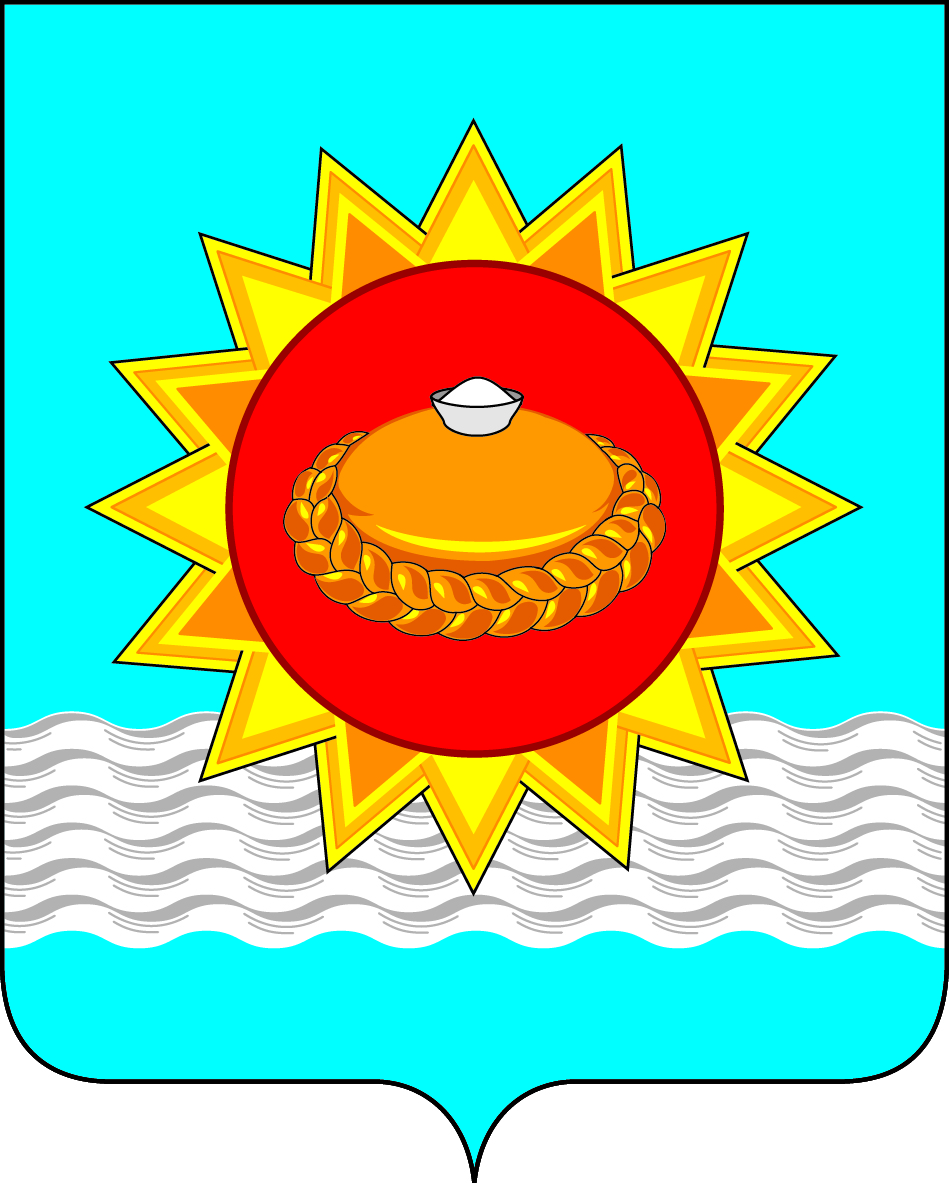 Российская ФедерацияИркутская областьгородское поселение Белореченское муниципальное образованиеА Д М И Н И С Т Р А Ц И Я городского поселения Белореченского муниципального образованияСВОДНЫЙ ГОДОВОЙ ДОКЛАДо ходе реализации и оценке эффективностимуниципальных программгородского поселения Белореченского муниципального образования за 2022 год                                        р.п. Белореченский 2023 годВВЕДЕНИЕСводный годовой доклад о ходе реализации и оценке эффективности муниципальных программ городского поселения Белореченского муниципального образования за 2022 год (далее - сводный годовой доклад) разработан в соответствии Порядком разработки, формировании, реализации и оценки эффективности муниципальных программ городского поселения Белореченского муниципального образования, утвержденным постановлением администрации городского поселения Белореченского муниципального образования от 13 октября 2020 года № 512, на основе отчетов о реализации муниципальных программ городского муниципального образования за 2022 год.Общие сведения о муниципальных программах городского поселения Белореченского муниципального образованияНа территории городского поселения Белореченского муниципального образования в 2022 году реализовывались 7 муниципальных программ (далее- муниципальные программы) согласно перечню муниципальных программ, утвержденному постановлением администрации городского поселения Белореченского муниципального образования от 08 декабря 2020 года № 626 (далее- Перечень):1) Муниципальная программа «Эффективное управление и экономическое развитие на территории городского поселения Белореченского муниципального образования» на 2021-2025 годы Подпрограммы муниципальной программы:1.1. «Обеспечение деятельности главы городского поселения Белореченского муниципального образования» на 2021 – 2025 годы.1.2. «Обеспечение деятельности администрации городского поселения Белореченского муниципального образования» на 2021 – 2025 годы.1.3. «Эффективное управление и распоряжение муниципальным имуществом и земельными ресурсами на территории городского поселения Белореченского муниципального образования» на 2021-2025 годы. 1.4. «Повышение эффективности бюджетных расходов» в городском поселении Белореченском муниципальном образовании» на 2021 – 2025 годы.1.5. «Поддержка и развитие малого и среднего предпринимательства на территории городского поселения Белореченского муниципального образования» на 2021 – 2025 годы.2) Муниципальная программа «Безопасность на территории Белореченского муниципального образования на 2021-2025 годы»Подпрограммы муниципальной программы:2.1. «Обеспечение комплексных мер противодействия чрезвычайным ситуациям природного и техногенного характера» на 2018-2022 годы;2.2. «Профилактика экстремизма и терроризма в Белореченском муниципальном образовании» на 2021-2025 годы.2.3. «Обеспечение безопасности граждан на водных объектах Белореченского муниципального образования» на 2021-2025 годы.2.4. «Берегоукрепление, инженерная защита на реке Белая Белореченского муниципального образования Усольского района Иркутской области» на 2021-2025 годы3) Муниципальная программа «Работа с населением» на 2021-2025 гг. Подпрограммы муниципальной программы:3.1. «Поддержка ветеранов, ветеранского движения и незащищённых слоев населения Белореченского муниципального образования» на 2021 – 2025 годы; 3.2. «Молодежь Белореченского муниципального образования» на 2021 – 2025 годы; 3.3. «Организация библиотечного обслуживания Белореченского муниципального образования» на 2021-2025 годы; 3.4. «Развитие физической культуры и спорта Белореченского муниципального образования» на 2021-2025 годы;3.5. «Культура Белореченского муниципального образования» на 2021-2025 годы.4) Муниципальная программа «Муниципальное хозяйство на территории Белореченского муниципального образования» на 2021-2025 годы. Подпрограммы муниципальной программы:4.1. «Жилищно-коммунальное хозяйство» на 2021-2025 годы.4.2. «Энергосбережение» на 2021-2025 годы.4.3. «Благоустройство» на 2021-2025 годы.5) Муниципальная программа «Формирование современной городской среды Белореченского муниципального образования на 2018-2024 годы».6) Муниципальная программа «Архитектура и градостроительство на территории Белореченского муниципального образования на 2021-2025 годы». 7) Муниципальная программа «Безопасность гидротехнического сооружения, расположенного на озере Мальтинское с.Мальта Белореченского муниципального образования Усольского района Иркутской области на 2021-2025 годы»В течение 2022 года в муниципальные программы вносились текущие изменения в объемов бюджетных ассигнований, корректировки целевых показателей, наименования мероприятий, отдельных положений текстовой части муниципальных программы, в том числе подпрограмм 38 раз (таблица 1).Текущее управление реализацией муниципальной программы осуществляется ответственным исполнителем совместно с соисполнителями.В соответствии с пунктом  5.1.1.4  Порядка ответственный исполнитель 5.1.1.4 подготавливает годовой отчет о ходе реализации и оценке эффективности реализации муниципальной программы (далее - годовой отчет) в срок до 01 марта года, следующего за отчетным годом.  Соисполнители представляют ответственному исполнителю информацию, необходимую для проведения оценки эффективности реализации муниципальной программы и подготовки годового отчета, в срок до 10 февраля года, следующего за отчетным годом.Оценка эффективности реализации муниципальной программы осуществляется ответственным исполнителем на основе критериев:- степени достижения целей муниципальной программы;-  степени достижения задач муниципальной программы;- степени эффективности использования бюджетных и внебюджетных средств.Оценка эффективности реализации муниципальной программы проводится ответственным исполнителем по итогам ее исполнения за отчетный финансовый год, а также по итогам завершения реализации муниципальной программы.Характеристика итогов реализации муниципальных программ городского поселения Белореченского муниципального образования за 2022 год2.1. О ходе реализации муниципальной программы «Эффективное управление и экономическое развитие на территории городского поселения Белореченского муниципального образования» на 2021-2025 годыУтверждена постановлением администрации городского поселения Белореченского муниципального образования от 03.11.2020г. №543.Цель программы: Обеспечение устойчивого экономического роста и эффективного управленияЗадачи муниципальной программы:1. Обеспечение своевременного выполнения мероприятий по обеспечению условий для осуществления деятельности главы городского поселения Белореченского муниципального образования.2. Обеспечение своевременного выполнения установленных функций администрации городского поселения Белореченского муниципального образования.3. Обеспечение условий для эффективного управления и распоряжения муниципальным имуществом и земельными ресурсами 4. Повышение эффективности бюджетных расходов в городском поселении Белореченском муниципальном образовании.5. Поддержка и развитие предпринимательства на территории городского поселения Белореченского муниципального образования, в том числе на базе объектов муниципальной собственности.Ответственный исполнитель муниципальной программы – Администрация.Соисполнителями муниципальной программы являются: главный специалист по финансово-бюджетной политике, начальник отдела имущественных и земельных отношений, главный специалист по экономической политике и малому бизнесу. За 2022 год в муниципальную программу было внесено 5 изменений, которые обусловлены корректировкой финансирования мероприятий программы.          Степень достижения целей программы(подпрограмм) в 2022 году:Среднее значение степени достижения целевого индикатора подпрограмм:- подпрограмма «Обеспечение деятельности главы городского поселения Белореченского муниципального образования» на 2021-2025 годы 100%.- подпрограмма «Обеспечение деятельности администрации городского поселения Белореченского муниципального образования» на 2021-2025 годы 94,1%.- подпрограмма «Эффективное управление и распоряжение муниципальным имуществом и земельными ресурсами на территории городского поселения Белореченского муниципального образования» на 2021-2025 годы – 85,57 %. - подпрограмма «Повышение эффективности бюджетных расходов» в городском поселении Белореченском муниципальном образовании» на 2021-2025 годы 94,9%.- подпрограмма «Поддержка и развитие малого и среднего предпринимательства на территории городского поселения Белореченского муниципального образования» на 2021-2025 годы 99,4%Объем финансовых ресурсов на выполнение мероприятий муниципальной программы в 2022 году (с учетом изменений) определен в размере 44505,5 тысяч рублей. Решением Думы городского поселения Белореченского муниципального образования от 29 декабря 2021 года «О бюджете городского поселения Белореченского муниципального образования на 2022 год и плановый период 2023 и 2024 годы» (с изменениями) на реализацию данной муниципальной программы средств утверждено 44505,5 тысяч рублей.Таким образом, финансовое обеспечение реализации мероприятий муниципальной программы соответствует решению Думы.Анализ степени эффективности использования бюджетных средств:Кассовый расход в рамках мероприятий муниципальной программы за 2022 год исполнен в размере 41014,78 тысяч рублей, что составляет 92,16% от утвержденных лимитов бюджетных ассигнований. Неисполненные финансовые обязательства по заключенным муниципальным контрактам по муниципальной программе перешли на очередной финансовый год в виде кредиторской задолженности в размере 1478,68 тысяч рублей. Таким образом, финансовое обеспечение на 2022 год не освоено в размере 2012,02 тысяч рублей или 4,52 %.Среднее значение степени эффективности использования средств бюджета составляет 87,81 %.2.2.Муниципальная программа «Безопасность на территории Белореченского муниципального образования» на 2021-2025 годы» Утверждена постановлением администрации городского поселения Белореченского муниципального образования от 16.11.2020 года № 582.Ответственный исполнитель муниципальной программы – Администрация. Соисполнителем муниципальной программы является: консультант по ГО, ЧС и ПБ. В ходе исполнения бюджета 2022 года вносились изменения в муниципальную программу, связанных с исполнением основных мероприятий программы. Всего в течение 2022 года было внесено 7 изменений.Из 4 подпрограмм, включающих в себя 50 мероприятий, направленных на достижение результатов исполнения программы за отчетный период 2022 года финансирование по 33 мероприятиям программы не проводилось.Степень достижения целей программы(подпрограмм) в 2022 году:Среднее значение достижения целевого индикатора (показателя) программы 83,44%:подпрограмма «Обеспечение комплексных мер противодействия чрезвычайным ситуациям природного и техногенного характера» на 2021-2025 годы 97,04%подпрограмма «Профилактика экстремизма и терроризма в Белореченском муниципальном образовании» на 2021-2025 годы136,73%подпрограмма «Обеспечение безопасности граждан на водных объектах Белореченского муниципального образования» на 2021-2025 годы 100%подпрограмма «Берегоукрепление, инженерная защита на реке Белая Белореченского муниципального образования Усольского района Иркутской области» на 2021-2025 годы 0% (целевые индикаторы не достигнуты по причине отсутствия финансирования мероприятий подпрограммы).Объем финансовых ресурсов на выполнение мероприятий муниципальной программы в 2022 году (с учетом изменений) определен в размере 1114,70 тысяч рублей. Решением Думы городского поселения Белореченского муниципального образования от 29 декабря 2021 года «О бюджете городского поселения Белореченского муниципального образования на 2022 год и плановый период 2023 и 2024 годы» (с изменениями) на реализацию данной муниципальной программы средств утверждено 1114,70 тысяч рублей.Таким образом, финансовое обеспечение реализации мероприятий муниципальной программы соответствует решению Думы.Анализ степени эффективности использования бюджетных средств:Среднее значение степени эффективности использования средств бюджета составляет 90,29 %Кассовый расход в рамках мероприятий муниципальной программы за 2022 год исполнен в размере 1006,44 тысяч рублей, что составляет 90,29% от утвержденных лимитов бюджетных ассигнований. Неисполненные финансовые обязательства по заключенным муниципальным контрактам по муниципальной программе перешли на очередной финансовый год в виде кредиторской задолженности в размере 48,15 тысяч рублей. Таким образом, финансовое обеспечение на 2022 год не освоено в размере 60,11 тысяч рублей или 5,39 %.2.3. Муниципальная программа «Безопасность гидротехнического сооружения, расположенного на озере Мальтинское с.Мальта Белореченского муниципального образования Усольского района Иркутской области» на 2021-2025 годы.Утверждена постановлением администрации городского поселения Белореченского муниципального образования от 16 ноября 2020 года №583.Цель программы: Обеспечение защищенности населения и объектов экономики с. Мальта Белореченского муниципального образования от негативного воздействия вод и восстановление озера Мальтинское до состояния, обеспечивающего экологически благоприятные условия жизни населения. Задачи программы:1.Обеспечение гидротехнического сооружения декларацией безопасности.		2.Повышение эксплуатационной надежности гидротехнического сооружения путем его приведения к безопасному техническому состоянию.В ходе исполнения бюджета 2022 года вносились изменения в муниципальную программу, связанных с исполнением основных мероприятий программы. Всего в течение 2022 года было внесено 3 изменения.Из 7 мероприятий за отчетный период 2022 года финансирование по 4 мероприятиям не проводилось.Степень достижения целей муниципальной программы в 2022 году:Среднее значение достижения целевого индикатора (показателя) программы 50%, то есть цели программы не достигнуты (в связи с перенесением исполнения контракта на выполнение комплекса работ по разработке проектной документации на капитальный ремонт гидротехнического сооружения)Объем финансовых ресурсов на выполнение мероприятий муниципальной программы в 2022 году (с учетом изменений) определен в размере 6564,38 тысяч рублей. Решением Думы городского поселения Белореченского муниципального образования от 29 декабря 2021 года «О бюджете городского поселения Белореченского муниципального образования на 2022 год и плановый период 2023 и 2024 годы» (с изменениями) на реализацию данной муниципальной программы средств утверждено 6564,38 тысяч рублей.Таким образом, финансовое обеспечение реализации мероприятий муниципальной программы соответствует решению Думы.Анализ степени эффективности использования бюджетных средств:Кассовый расход в рамках мероприятий муниципальной программы за 2022 год исполнен в размере 25,5 тысяч рублей, что составляет 0,39% от утвержденных лимитов бюджетных ассигнований. Неисполненные бюджетные обязательства по заключенным муниципальным контрактам по муниципальной программе перешли на очередной финансовый год в размере 6538,84 тысяч рублей. Среднее значение степени эффективности использования средств бюджета за 2022 год составляет 0,39%. Низкая рассчитанная степень эффективности реализации средств муниципальной программы обусловлена перенесением исполнения контракта на выполнение работ по разработке проектной документации на капитальный ремонт гидротехнического сооружения, расположенного по адресу: Иркутская область, Усольский район, с. Мальта, северо-восточная и юго-восточная стороны озера Мальтинское, участок № 3 (следовательно, и оплата работы по контракту) на 2023 финансовый год.2.4. Муниципальная программа «Работа с населением» на 2021-2025 годы.Утверждена постановлением администрации городского поселения Белореченского муниципального образования от 03 ноября 2020 года №544.Ответственный исполнитель муниципальной программы – Администрация. Соисполнителями муниципальной программы являются: главный специалист по работе с населением, главный специалист по молодежной политике и спорту, муниципальное бюджетное учреждение культуры «Библиотека семейного чтения», муниципальное бюджетное учреждение «Спортивно - оздоровительный комплекс», муниципальное бюджетное учреждение культуры «Мальтинский центр информационной культурно-досуговой и спортивной деятельности». Цель программы: Формирование муниципальной политики, направленной на развитие местного самоуправления и улучшение жизнеобеспечения населения Белореченского муниципального образования.Задачи программы:1.Обеспечение социальной поддержки ветеранов, создание условий для культурно -досуговой деятельности ветеранов и их успешной адаптации в обществе.2. Привлечение молодежи к осознанному, ответственному и активному участию в общественной жизни Белореченского муниципального образования.3.Организация библиотечного обслуживания в Белореченском образовании.4.Комплексный подход к оздоровлению населения путем целенаправленного использования всех возможностей физической культуры и спорта среди различных групп населения, с различными возможностями.5.Организация и проведение культурно-просветительских, культурно-досуговых и культурно-массовых мероприятий.Степень достижения целей программы(подпрограмм) в 2022 году:Степень достижения целевых индикаторов (показателей):подпрограмма «Поддержка ветеранов, ветеранского движения и незащищённых слоев населения Белореченского муниципального образования» на 2021-2025 годы -112,71%подпрограмма «Молодежь Белореченского муниципального образования» на 2021-2025 годы 102,27%подпрограмма «Организация библиотечного обслуживания Белореченского муниципального образования» на 2021-2025 годы 105,39% подпрограмма «Развитие физической культуры и спорта Белореченского муниципального образования» на 2021-2025 годы 108,15%подпрограмма «Культура Белореченского муниципального образования» на 2021-2025 годы 145,23%Среднее значение степени достижения цели муниципальной программы   114,75%Объем финансовых ресурсов на выполнение мероприятий муниципальной программы в 2022 году (с учетом изменений) определен в размере 33924,68 тысяч рублей. Решением Думы городского поселения Белореченского муниципального образования от 29 декабря 2021 года «О бюджете городского поселения Белореченского муниципального образования на 2022 год и плановый период 2023 и 2024 годы» (с изменениями) на реализацию данной муниципальной программы средств утверждено 33924,68 тысяч рублей.Таким образом, финансовое обеспечение реализации мероприятий муниципальной программы соответствует решению Думы.Анализ степени эффективности использования бюджетных средств:Степень соответствия запланированному уровню затрат и эффективности использования средств бюджета составляет 99,85 %Кассовый расход в рамках мероприятий муниципальной программы за 2022 год исполнен в размере 33873,60 тысяч рублей, что составляет 99,85% от утвержденных лимитов бюджетных ассигнований. Неисполненные финансовые обязательства по заключенным муниципальным контрактам по муниципальной программе перешли на очередной финансовый год в размере 980,87 тысяч рублей. Таким образом, финансовое обеспечение на 2022 год не освоено в размере 51,08 тысяч рублей или 0,15 %.2.5. Муниципальная программа «Муниципальное хозяйство на территории городского поселения Белореченского муниципального образования» на 2021-2025 годы.Утверждена постановлением администрации городского поселения Белореченского муниципального образования от 16.11.2020г. №581. Ответственный исполнитель муниципальной программы - Администрация.Цель программы: Улучшение условий проживания населения Белореченского муниципального образованияЗадача программы: Обеспечение устойчивого развития территории Белореченского муниципального образования путем реализации комплекса мероприятий по модернизации и ремонту коммунальной инфраструктуры, развитию инженерного благоустройства, улучшению внешнего облика поселения, обеспечению экологической безопасностиВ ходе исполнения бюджета 2022 года вносились изменения в муниципальную программу, связанных с исполнением основных мероприятий программы. Всего в течение 2022 года было внесено 15 изменений.Степень достижения целей программы(подпрограмм) в 2022 году:Среднее значение достижения целевого индикатора(показателя) 160,13%:подпрограмма «Жилищно-коммунальное хозяйство» на 2021-2025 годы 100%подпрограмма «Энергосбережение» на 2021 – 2025 годы 140%подпрограмма «Благоустройство» 2021 – 2025 годы 240,4%Муниципальная программа реализовывалась за счет бюджета Белореченского муниципального образования, бюджета Иркутской области (субсидии из областного бюджета местным бюджетам в целях софинансирования расходных обязательств муниципальных образований Иркутской области).Объем финансовых ресурсов на выполнение мероприятий муниципальной программы в 2022 году (с учетом изменений) определен в размере 34092,2 тысяч рублей. Решением Думы городского поселения Белореченского муниципального образования от 29 декабря 2021 года «О бюджете городского поселения Белореченского муниципального образования на 2022 год и плановый период 2023 и 2024 годы» (с изменениями) на реализацию данной муниципальной программы средств утверждено 34092,2 тысяч рублей.Таким образом, финансовое обеспечение реализации мероприятий муниципальной программы соответствует решению Думы.Анализ степени эффективности использования бюджетных средств:Степень соответствия запланированному уровню затрат и эффективности использования средств бюджета составляет 97,61 %Кассовый расход в рамках мероприятий муниципальной программы за 2022 год исполнен в размере 33277,86 тысяч рублей, что составляет 97,61 % от утвержденных лимитов бюджетных ассигнований. Неисполненные финансовые обязательства по заключенным муниципальным контрактам по муниципальной программе перешли на очередной финансовый год в размере 746,54 тысяч рублей. Таким образом, финансовое обеспечение на 2022 год не освоено в размере 67,8 тысяч рублей или 0,20 %.2.6. Муниципальная программа «Формирование современной городской среды Белореченского муниципального образования» на 2018 - 2024 годы.Утверждена постановление администрации городского поселения Белореченского муниципального образования от 21.12.2017 года № 797. Ответственный исполнитель муниципальной программы - Администрация.Цель программы: Повышение качества и комфорта городской среды Белореченского муниципального образованияЗадачи муниципальной программы:- Обеспечение создания, содержания и развития объектов благоустройства на территории Белореченского муниципального образования- Формирование единого облика муниципального образования- Повышение уровня вовлеченности граждан и организаций в реализацию мероприятий по благоустройству- Привлечение к благоустройству юридических лиц и индивидуальных предпринимателейВ ходе исполнения бюджета 2022 года вносились изменения в муниципальную программу, связанных с исполнением основных мероприятий программы. Всего в течение 2022 года было внесено 2 изменения.Степень достижения целей муниципальной программы в 2022 году:Среднее значение достижения целевого индикатора 100%, то есть целевые индикаторы программы достигнуты.Объем финансовых ресурсов на выполнение мероприятий муниципальной программы в 2022 году (с учетом изменений) определен в размере 4840,61 тысяч рублей. Решением Думы городского поселения Белореченского муниципального образования от 29 декабря 2021 года «О бюджете городского поселения Белореченского муниципального образования на 2022 год и плановый период 2023 и 2024 годы» (с изменениями) на реализацию данной муниципальной программы средств утверждено 4840,61 тысяч рублей.Таким образом, финансовое обеспечение реализации мероприятий муниципальной программы соответствует решению Думы.Анализ степени эффективности использования бюджетных средств: Степень соответствия запланированному уровню затрат и эффективности использования средств бюджета составляет 100 %.Муниципальная программа реализовывалась за счет бюджета Белореченского муниципального образования, бюджета Иркутской области (субсидии из областного бюджета местным бюджетам в целях софинансирования расходных обязательств муниципальных образований Иркутской области на поддержку муниципальных программ формирования современной городской среды).Кассовый расход в рамках мероприятий муниципальной программы за 2022 год исполнен в размере 4840,60 тысяч рублей, что составляет 100 % от утвержденных лимитов бюджетных ассигнований. 2.7. Муниципальная программа «Архитектура и градостроительство на территории Белореченского муниципального образования» на 2021-2025 годы.Утверждена постановлением администрации городского поселения Белореченского муниципального образования от 26.11.2020 года № 602. Цель программы: Обеспечение устойчивого территориального развития Белореченского муниципального образованияЗадачи программы:Обеспечение комплексного градостроительного планирования и актуализация градостроительной документации.Повышение эффективности в разработке проектной (проектно-сметной) документации. Обеспечение реализации основных направлений в сфере архитектуры и градостроительства.     В соответствии с постановлением администрации городского поселения Белореченского муниципального образования «О бюджете городского поселения Белореченского муниципального образования на 2022 год и плановый период 2023 и 2024 годов» объем расходов бюджета Белореченского муниципального образования на реализацию программы «Архитектура и градостроительство на территории Белореченского муниципального образования на 2021-2025 годы» на 2021 год был предусмотрен  с учетом последних изменений в сумме 798,0 тысяч рублей.      Муниципальная программа реализовывалась за счет одного источника – бюджета Белореченского муниципального образования.      Кассовое исполнение расходов на муниципальную программу в 2022 году составило 798,0 тысяч рублей от утвержденных годовых ассигнований с учетом внесенных изменений.	Следует отметить, что в ходе исполнения бюджета 2022 года имели место случаи внесения в муниципальную программу изменений, связанных с Разработкой и актуализацией градостроительной документации (проект генерального плана, проект правил землепользования и застройки, местные нормативы градостроительного проектирования, внесение изменений в документы территориального планирования и др.). 	Программа включает в себя 3 мероприятия, направленных на достижение результатов исполнения программы, за отчетный период 2022 года финансирование по 2 мероприятиям программы не проводилось.Расчет степени эффективности использования бюджетных и внебюджетных средств:                       Ф фактЭбв  =                          x 100%, где:                        Ф план 	Эбв – степень соответствия запланированному уровню затрат и эффективности использования средств бюджета и внебюджетных средств;Ффакт – фактическое освоение средств бюджета и внебюджетных средств в отчетном периоде;Фплан – запланированный объем средств бюджета и внебюджетных средств в отчетном периоде.  Эбв = 798,0/798,0 х 100 = 100%В целом финансовые средства в 2022 году освоены эффективно.Предложения по дальнейшей реализации муниципальных программОтветственным исполнителям муниципальных программ продолжить качественно:1.Осуществлять деятельность по формированию, реализации муниципальной программы и плана реализации муниципальной программы в их части.2.Согласовывать пояснительную записку с описанием вносимых в муниципальную программу изменений, влияния предлагаемых изменений на целевые показатели и финансово-экономическое обоснование предлагаемых изменений (расчеты, обосновывающие объем финансового обеспечения, в т.ч. по источникам финансирования, и пояснительную записку к расчетам), предоставленную ответственным исполнителем, в установленные Порядком сроки.3.Согласовывать отчет о реализации муниципальной программы, предоставленный ответственным исполнителем в установленные Порядком сроки.Ответственным исполнителям и соисполнителям муниципальных программ необходимо повысить качество работы с муниципальными программами, в частности: 1. Проанализировать причины, повлиявшие на результаты оценки эффективности реализации муниципальной программы и принять соответствующие меры.2. Продолжить работу по совершенствованию системы целевых показателей муниципальных программ в целях установления показателей, максимально полно характеризующих достижение целей и решение задач муниципальных программ, а также по совершенствованию системы целевых показателей подпрограмм и отдельных мероприятий. 3. Усилить контроль за ходом реализации муниципальных программ, в том числе за своевременным внесением изменений в муниципальных программы, особенно по результативности реализации мероприятий. Оперативно реагировать на все изменения текущей ситуации социально-экономического развития поселения.4. Планировать бюджетные ассигнования на реализацию муниципальных программ в очередном году и плановом периоде с учетом результатов реализации муниципальных программ за предыдущий год.5. Использовать результаты мониторинга муниципальных программ при принятии решений в части дальнейшей их реализации.6. Соблюдать требования по подготовке квартальных и годовых отчетов о ходе реализации муниципальных программ и информации об основных результатах реализации муниципальных программ в соответствии с Порядком.7. При разработке планов реализации муниципальных программ необходимо отражать наиболее значимые ключевые события, позволяющие оценить степень выполнения соответствующего мероприятия, чтобы план был не просто формальностью, а реальным инструментом, позволяющим ответственному исполнителю понимать и контролировать ход реализации муниципальной программы.№ п/пНаименование муниципальной программыКоличество, ед.1«Эффективное управление и экономическое развитие на территории городского поселения Белореченского муниципального образования» на 2021-2025 годы52Муниципальная программа «Безопасность на территории Белореченского муниципального образования на 2021-2025 годы»73Муниципальная программа «Работа с населением» на 2021-2025 гг.64Муниципальная программа «Муниципальное хозяйство на территории Белореченского муниципального образования» на 2021-2025 годы. 155Муниципальная программа «Формирование современной городской среды Белореченского муниципального образования на 2018-2024 годы».26Муниципальная программа «Архитектура и градостроительство на территории Белореченского муниципального образования на 2021-2025 годы».07Муниципальная программа «Безопасность гидротехнического сооружения, расположенного на озере Мальтинское с.Мальта Белореченского муниципального образования Усольского района Иркутской области на 2021-2025 годы»3ИТОГОИТОГО№п/пЦелевой индикатор, показатель (наименование)Единица измеренияЗначение целевого индикатора, показателяЗначение целевого индикатора, показателяЗначение целевого индикатора, показателя% достижения целевого индикатора, показателя№п/пЦелевой индикатор, показатель (наименование)Единица измеренияПланФактФакт% достижения целевого индикатора, показателяПодпрограмма «Обеспечение деятельности главы городского поселения Белореченского муниципального образования» на 2021-2025 годы Подпрограмма «Обеспечение деятельности главы городского поселения Белореченского муниципального образования» на 2021-2025 годы Подпрограмма «Обеспечение деятельности главы городского поселения Белореченского муниципального образования» на 2021-2025 годы Подпрограмма «Обеспечение деятельности главы городского поселения Белореченского муниципального образования» на 2021-2025 годы Подпрограмма «Обеспечение деятельности главы городского поселения Белореченского муниципального образования» на 2021-2025 годы Подпрограмма «Обеспечение деятельности главы городского поселения Белореченского муниципального образования» на 2021-2025 годы Подпрограмма «Обеспечение деятельности главы городского поселения Белореченского муниципального образования» на 2021-2025 годы 1Соблюдение норматива формирования расходов на оплату труда главы Белореченского муниципального образования.1-да0-нет1111002Доля использованных бюджетных средств на представительские расходы от объема доведенных лимитов бюджетных обязательств на эти цели%000-Подпрограмма «Обеспечение деятельности администрации городского поселения Белореченского муниципального образования» на 2021-2025 годыПодпрограмма «Обеспечение деятельности администрации городского поселения Белореченского муниципального образования» на 2021-2025 годыПодпрограмма «Обеспечение деятельности администрации городского поселения Белореченского муниципального образования» на 2021-2025 годыПодпрограмма «Обеспечение деятельности администрации городского поселения Белореченского муниципального образования» на 2021-2025 годыПодпрограмма «Обеспечение деятельности администрации городского поселения Белореченского муниципального образования» на 2021-2025 годыПодпрограмма «Обеспечение деятельности администрации городского поселения Белореченского муниципального образования» на 2021-2025 годыПодпрограмма «Обеспечение деятельности администрации городского поселения Белореченского муниципального образования» на 2021-2025 годы1Отношение уровня фактической материально-технической базы и финансового обеспечения администрации городского поселения Белореченского муниципального образования к плановым значениям.%10094,194,194,1Подпрограмма: «Эффективное управление и распоряжение муниципальным имуществом и земельными ресурсами на территории городского поселения Белореченского муниципального образования» на 2021-2025гг.Подпрограмма: «Эффективное управление и распоряжение муниципальным имуществом и земельными ресурсами на территории городского поселения Белореченского муниципального образования» на 2021-2025гг.Подпрограмма: «Эффективное управление и распоряжение муниципальным имуществом и земельными ресурсами на территории городского поселения Белореченского муниципального образования» на 2021-2025гг.Подпрограмма: «Эффективное управление и распоряжение муниципальным имуществом и земельными ресурсами на территории городского поселения Белореченского муниципального образования» на 2021-2025гг.Подпрограмма: «Эффективное управление и распоряжение муниципальным имуществом и земельными ресурсами на территории городского поселения Белореченского муниципального образования» на 2021-2025гг.Подпрограмма: «Эффективное управление и распоряжение муниципальным имуществом и земельными ресурсами на территории городского поселения Белореченского муниципального образования» на 2021-2025гг.Подпрограмма: «Эффективное управление и распоряжение муниципальным имуществом и земельными ресурсами на территории городского поселения Белореченского муниципального образования» на 2021-2025гг.1Доля объектов имущества и земельных участков, учтенных в реестре муниципального имущества городского поселения Белореченского муниципального образования от количества объектов, поступивших (переданных, приобретенных, изъятых и др.) в муниципальную собственность%1001001001002Количество объектов муниципальной собственности  в отношении которых необходимо провести оценку рыночной стоимости, техническую инвентаризацию, паспортизацию, кадастровые работы и государственную регистрацию права (в том числе бесхозяйных объектов) и др.ед1528186,6186,63Количество муниципального имущества и земельных участков, переданных во владение и (или) пользование хозяйствующим субъектам в течение 12-ти месяцев календарного годаед7457,1457,144Доля изъятых и приобретенных объектов недвижимого имущества, земельных участков для муниципальных нужд от количества объектов недвижимого имущества, земельных участков, запланированных к изъятию и приобретению%1001001001005Количество объектов муниципального имущества, находящихся во владении и (или) пользовании некоммерческих организаций и субъектов малого и среднего предпринимательства, переданных в рамках оказания имущественной поддержки из расчета действующих договоров аренды и безвозмездного пользованияед9111,1111,116Количество сформированных земельных участков для вовлечения их в гражданские правоотношенияед1113118,18118,187Доля площади земельных участков, являющихся объектами налогообложения земельным налогом, в общей площади территории Белореченского муниципального образования.%35,935,980,5110080,516,610080,516,68Доля использованных бюджетных средств на оплату взносов на капитальный ремонт общего имущества в многоквартирных домах от общей суммы начислений данных взносов%10035,980,5110080,516,610080,516,69Количество объектов недвижимости, содержание и ремонт которых в течение 12-ти месяцев календарного года осуществлено за счет средств бюджета городского поселения Белореченского муниципального образованияед635,980,5110080,516,610080,516,6Подпрограмма «Повышение эффективности бюджетных расходов в городском поселении Белореченском муниципальном образовании» на 2021-2025 годыПодпрограмма «Повышение эффективности бюджетных расходов в городском поселении Белореченском муниципальном образовании» на 2021-2025 годыПодпрограмма «Повышение эффективности бюджетных расходов в городском поселении Белореченском муниципальном образовании» на 2021-2025 годыПодпрограмма «Повышение эффективности бюджетных расходов в городском поселении Белореченском муниципальном образовании» на 2021-2025 годыПодпрограмма «Повышение эффективности бюджетных расходов в городском поселении Белореченском муниципальном образовании» на 2021-2025 годыПодпрограмма «Повышение эффективности бюджетных расходов в городском поселении Белореченском муниципальном образовании» на 2021-2025 годыПодпрограмма «Повышение эффективности бюджетных расходов в городском поселении Белореченском муниципальном образовании» на 2021-2025 годы1Удельный вес расходов бюджета городского поселения Белореченского муниципального образования, формируемых в рамках муниципальных программ, в общем объеме расходов бюджета в отчетном финансовом году.%98939394,902Отношение дефицита бюджета к доходам без учета объема безвозмездных поступлений.%000-Подпрограмма «Поддержка и развитие малого и среднего предпринимательства на территории Белореченского муниципального образования» на 2021-2025 годыПодпрограмма «Поддержка и развитие малого и среднего предпринимательства на территории Белореченского муниципального образования» на 2021-2025 годыПодпрограмма «Поддержка и развитие малого и среднего предпринимательства на территории Белореченского муниципального образования» на 2021-2025 годыПодпрограмма «Поддержка и развитие малого и среднего предпринимательства на территории Белореченского муниципального образования» на 2021-2025 годыПодпрограмма «Поддержка и развитие малого и среднего предпринимательства на территории Белореченского муниципального образования» на 2021-2025 годыПодпрограмма «Поддержка и развитие малого и среднего предпринимательства на территории Белореченского муниципального образования» на 2021-2025 годыПодпрограмма «Поддержка и развитие малого и среднего предпринимательства на территории Белореченского муниципального образования» на 2021-2025 годы1Численность занятых в сфере малого и среднего предпринимательства, включая индивидуальных предпринимателей Белореченского муниципального образования, нарастающим итогом.Чел.3653653651002Количество проинформированных субъектов малого и среднего предпринимательства (включая индивидуальных предпринимателей) по вопросам организации бизнеса и функционирования предпринимательской деятельностиед1521211403Количество информационных материалов в СМИ, освещающих вопросы развития малого и среднего предпринимательстваед711111574Участие субъектов малого и среднего предпринимательства (включая индивидуальных предпринимателей) в проведении выставки достижений предприятий и предпринимателей Усольского районаДа-1Нет-01111005Количество предоставленных субъектам малого и среднего предпринимательства (включая индивидуальных предпринимателей) в виде передачи во владение и (или) в пользование муниципального имущества, в том числе земельных участков, зданий, строений, сооружений, нежилых помещений, оборудования, машин, механизмов, установок, транспортных средств, инвентаря, инструментовед1000Наименование программы(подпрограммы)Расходы бюджета тыс., рублейРасходы бюджета тыс., рублейОтклонения,+/-Степень соответствия запланированному уровню затрат и эффективности использования средств бюджета, %Наименование программы(подпрограммы)УтвержденоКассовое исполнениеОтклонения,+/-Степень соответствия запланированному уровню затрат и эффективности использования средств бюджета, %Муниципальная программа «Эффективное управление и экономическое развитие на территории городского поселения Белореченского муниципального образования» на 2021-2025 годы44505,4641014,78-3490,792,16Подпрограмма 1"Обеспечение деятельности главы городского поселения Белореченского муниципального образования" на 2021-2025 годы2735,522701,09-34,4398,74Подпрограмма 2 "Обеспечение деятельности администрации городского поселения Белореченского муниципального образования" на 2021-2025 годы37279,0335079,98-2199,0594,10Подпрограмма 3 «Эффективное управление и распоряжение муниципальным имуществом и земельными ресурсами на территории городского поселения Белореченского муниципального образования» на 2021-2025 годы.4416,923169,62-1247,371,76Подпрограмма 4 «Повышение эффективности бюджетных расходов в городском поселении Белореченском муниципальном образовании» на 2021-2025 год73,9964,09-9,986,62Подпрограмма 5 «Поддержка и развитие малого и среднего предпринимательства на территории Белореченского муниципального образования» на 2021-2025 годыБез финБез фин--№п/пЦелевой индикатор, показатель (наименование)Единица измеренияЗначение целевого индикатора, показателяЗначение целевого индикатора, показателяЗначение целевого индикатора, показателя% достижения целевого индикатора, показателя№п/пЦелевой индикатор, показатель (наименование)Единица измеренияПланПланФакт% достижения целевого индикатора, показателяПодпрограмма «Обеспечение комплексных мер противодействия чрезвычайным ситуациям природного и техногенного характера на 2021-2025 годы».Подпрограмма «Обеспечение комплексных мер противодействия чрезвычайным ситуациям природного и техногенного характера на 2021-2025 годы».Подпрограмма «Обеспечение комплексных мер противодействия чрезвычайным ситуациям природного и техногенного характера на 2021-2025 годы».Подпрограмма «Обеспечение комплексных мер противодействия чрезвычайным ситуациям природного и техногенного характера на 2021-2025 годы».Подпрограмма «Обеспечение комплексных мер противодействия чрезвычайным ситуациям природного и техногенного характера на 2021-2025 годы».Подпрограмма «Обеспечение комплексных мер противодействия чрезвычайным ситуациям природного и техногенного характера на 2021-2025 годы».Подпрограмма «Обеспечение комплексных мер противодействия чрезвычайным ситуациям природного и техногенного характера на 2021-2025 годы».1Снижение числа природных пожаров%22131359,092Снижение числа бытовых пожаров%251515603Снижение числа пожаров на несанкционированных свалках%1010101004Число населения Белореченского муниципального образования, обученного методам и способам защиты от чрезвычайных ситуаций природного %167351351210,185Количество печатной и иной продукции по тематике ГОЧС%1501501501006Процент оснащенности учебно-материальной базы учебно-консультационного пункта Белореченского муниципального образования%3030301007Процент оснащенности аварийно-спасательных формирований Белореченского муниципального%30151550Подпрограмма «Профилактика экстремизма и терроризма в Белореченском муниципальном образовании на 2021-2025 годыПодпрограмма «Профилактика экстремизма и терроризма в Белореченском муниципальном образовании на 2021-2025 годыПодпрограмма «Профилактика экстремизма и терроризма в Белореченском муниципальном образовании на 2021-2025 годыПодпрограмма «Профилактика экстремизма и терроризма в Белореченском муниципальном образовании на 2021-2025 годыПодпрограмма «Профилактика экстремизма и терроризма в Белореченском муниципальном образовании на 2021-2025 годыПодпрограмма «Профилактика экстремизма и терроризма в Белореченском муниципальном образовании на 2021-2025 годыПодпрограмма «Профилактика экстремизма и терроризма в Белореченском муниципальном образовании на 2021-2025 годы1Число населения Белореченского муниципального образования, обученного методам и способам защиты в случае совершения террористического акта%167351351210,182Количество печатной и иной продукции по тематике гармонизации межэтнических и межконфессиональных отношений %1501501501003Доля профилактических мероприятий по предупреждению экстремистских и террористических проявлений%303030100Подпрограмма «Обеспечении безопасности граждан на водных объектах Белореченского муниципального образования» на 2021-2025 годыПодпрограмма «Обеспечении безопасности граждан на водных объектах Белореченского муниципального образования» на 2021-2025 годыПодпрограмма «Обеспечении безопасности граждан на водных объектах Белореченского муниципального образования» на 2021-2025 годыПодпрограмма «Обеспечении безопасности граждан на водных объектах Белореченского муниципального образования» на 2021-2025 годыПодпрограмма «Обеспечении безопасности граждан на водных объектах Белореченского муниципального образования» на 2021-2025 годыПодпрограмма «Обеспечении безопасности граждан на водных объектах Белореченского муниципального образования» на 2021-2025 годыПодпрограмма «Обеспечении безопасности граждан на водных объектах Белореченского муниципального образования» на 2021-2025 годы1Число погибших людей на водных объектах Белореченского муниципального образованияЧел.000-2Число населения Белореченского муниципального образования, обученного правилам поведения на водных объектах%1673513511003Количество печатной и иной продукции по правилам поведения на водных объектах%150150150100Подпрограмма «Берегоукрепление, инженерная защита на реке Белая Белореченского муниципального образования Усольского района Иркутской области» на 2021-2025 годыПодпрограмма «Берегоукрепление, инженерная защита на реке Белая Белореченского муниципального образования Усольского района Иркутской области» на 2021-2025 годыПодпрограмма «Берегоукрепление, инженерная защита на реке Белая Белореченского муниципального образования Усольского района Иркутской области» на 2021-2025 годыПодпрограмма «Берегоукрепление, инженерная защита на реке Белая Белореченского муниципального образования Усольского района Иркутской области» на 2021-2025 годыПодпрограмма «Берегоукрепление, инженерная защита на реке Белая Белореченского муниципального образования Усольского района Иркутской области» на 2021-2025 годыПодпрограмма «Берегоукрепление, инженерная защита на реке Белая Белореченского муниципального образования Усольского района Иркутской области» на 2021-2025 годыПодпрограмма «Берегоукрепление, инженерная защита на реке Белая Белореченского муниципального образования Усольского района Иркутской области» на 2021-2025 годы1Количество обосновывающих материалов по объекту:Берегоукрепление на реке Белая Белореченского муниципального образования Усольского района Иркутской областишт10002Количество проектно-сметных документаций на Берегоурепление на реке Белая Белореченского муниципального образования Усольского района Иркутской областишт000-3Протяженность берегоукреплениякм000-Наименование программы(подпрограммы)Расходы бюджета тыс., рублейРасходы бюджета тыс., рублейОтклонения, +-Степень соответствия запланированному уровню затрат и эффективности использования средств бюджета, %Наименование программы(подпрограммы)ПланФактОтклонения, +-Степень соответствия запланированному уровню затрат и эффективности использования средств бюджета, %Муниципальная программа «Безопасность на территории Белореченского муниципального образования на 2021-2025 годы»1114,701006,44-108,2690,29Подпрограмма «Обеспечение комплексных мер противодействия чрезвычайным ситуациям природного и техногенного характера на 2021 – 2025 годы»1044,70936,44-108,2689,64Подпрограмма «Профилактика экстремизма и терроризма в Белореченском муниципальном образовании на 2021-2025 годы»00--Подпрограмма «Обеспечение безопасности граждан на водных объектах Белореченского муниципального образования на 2018-2022 годы»70,070,0-100Подпрограмма «Берегоукрепление на реке Белая Белореченского муниципального образования Усольского района Иркутской области на 2021-2025 годы»00--№п/пЦелевой индикатор, показатель (наименование)Единица измеренияЗначение целевого индикатора, показателяЗначение целевого индикатора, показателя% достижения целевого индикатора, показателя№п/пЦелевой индикатор, показатель (наименование)Единица измеренияПланФакт% достижения целевого индикатора, показателя1Количество застрахованных ГТСед111002Количество разработанных проектных документаций по капитальному ремонту ГТС, получивших положительные заключения экспертиз в соответствии с требованиями действующего законодательства.ед100Наименование программы(подпрограммы)Расходы бюджета тыс., рублейРасходы бюджета тыс., рублейОтклонения, +-Степень соответствия запланированному уровню затрат и эффективности использования средств бюджета, %Наименование программы(подпрограммы)ПланФактОтклонения, +-Степень соответствия запланированному уровню затрат и эффективности использования средств бюджета, %«Безопасность гидротехнического сооружения, расположенного на озере Мальтинское с.Мальта Белореченского муниципального образования Усольского района Иркутской области на 2021-2025 годы»6564,3825,5-6538,880,39Разработка проектной документации на капитальный ремонт гидротехнического сооружения, расположенного в с. Мальта Белореченского муниципального образования Усольского района, Иркутской области, северо-восточная и юго-западная стороны озера Мальтинское, уч. № 36538,840-6538,880Заключение договора обязательного страхования гражданской ответственности в соответствии с законодательством Российской Федерации об обязательном страховании гражданской ответственности владельца гидротехнического сооружения22,0422,04-100Оплата госпошлины на выдачу разрешения на эксплуатацию гидротехнического сооружения3,53,5-100№п/пЦелевой индикатор, показатель (наименование)Единица измеренияЗначение целевого индикатора, показателяЗначение целевого индикатора, показателя% достижения целевого индикатора, показателя% достижения целевого индикатора, показателя№п/пЦелевой индикатор, показатель (наименование)Единица измеренияПланФакт% достижения целевого индикатора, показателя% достижения целевого индикатора, показателяПодпрограмма «Поддержка ветеранов, ветеранского движения и незащищённых слоев населения Белореченского муниципального образования» на 2021-2025 годы.Подпрограмма «Поддержка ветеранов, ветеранского движения и незащищённых слоев населения Белореченского муниципального образования» на 2021-2025 годы.Подпрограмма «Поддержка ветеранов, ветеранского движения и незащищённых слоев населения Белореченского муниципального образования» на 2021-2025 годы.Подпрограмма «Поддержка ветеранов, ветеранского движения и незащищённых слоев населения Белореченского муниципального образования» на 2021-2025 годы.Подпрограмма «Поддержка ветеранов, ветеранского движения и незащищённых слоев населения Белореченского муниципального образования» на 2021-2025 годы.Подпрограмма «Поддержка ветеранов, ветеранского движения и незащищённых слоев населения Белореченского муниципального образования» на 2021-2025 годы.1Количество отдельных граждан получающих ежемесячную доплату к трудовой пенсии (Закон Иркутской области от 29 декабря 2007 года № 152-оз «О пенсии за выслугу лет гражданам, замещавшим должности государственной гражданской службы Иркутской области»)чел221001002Количество Почетных граждан Белореченского муниципального образования получающих компенсацию затрат на оплату коммунальных услугчел232086,9686,963Количество проведённых  мероприятий, памятных дат для лиц старшего поколения и в том числе приобретение новогодних подарков для многодетных семей, ветеранам ВОВ и для незащищённым слоям населения.количество471751754Количество новогодних подарков для детей из многодетных семей, ветеранам ВОВ и незащищённым слоям населения.шт45040088,8988,89Подпрограмма «Молодежь Белореченского муниципального образования» на 2021- 2025ггПодпрограмма «Молодежь Белореченского муниципального образования» на 2021- 2025ггПодпрограмма «Молодежь Белореченского муниципального образования» на 2021- 2025ггПодпрограмма «Молодежь Белореченского муниципального образования» на 2021- 2025ггПодпрограмма «Молодежь Белореченского муниципального образования» на 2021- 2025ггПодпрограмма «Молодежь Белореченского муниципального образования» на 2021- 2025гг1Предоставление мер социальной поддержки творчески одаренных личностей и юных талантовчел2246209,09209,092Организация и реализация конкурса проектов по работе с детьми и молодежьючел00--3Количество мероприятий, направленных на пропаганду здорового образа жизни.ед02100100Количество проведенных мероприятий.ед3030100100 Подпрограмма «Организация библиотечного обслуживания Белореченского муниципального образования на 2021-2025 годы». Подпрограмма «Организация библиотечного обслуживания Белореченского муниципального образования на 2021-2025 годы». Подпрограмма «Организация библиотечного обслуживания Белореченского муниципального образования на 2021-2025 годы». Подпрограмма «Организация библиотечного обслуживания Белореченского муниципального образования на 2021-2025 годы». Подпрограмма «Организация библиотечного обслуживания Белореченского муниципального образования на 2021-2025 годы». Подпрограмма «Организация библиотечного обслуживания Белореченского муниципального образования на 2021-2025 годы».1Доля пользователей библиотеки от общего числа населенияЧел.222090,9190,912Количество посещений библиотекичел2251531 944141,88141,883Книговыдачиэкз.4394038 99588,7588,754Редакционная деятельностьэкз1198811988100100Подпрограмма «Развитие физической культуры и спорта Белореченского муниципального образования на 2021-2025 годы».Подпрограмма «Развитие физической культуры и спорта Белореченского муниципального образования на 2021-2025 годы».Подпрограмма «Развитие физической культуры и спорта Белореченского муниципального образования на 2021-2025 годы».Подпрограмма «Развитие физической культуры и спорта Белореченского муниципального образования на 2021-2025 годы».Подпрограмма «Развитие физической культуры и спорта Белореченского муниципального образования на 2021-2025 годы».Подпрограмма «Развитие физической культуры и спорта Белореченского муниципального образования на 2021-2025 годы».1Количество спортивных площадок, сооруженийКоличество10002Количество акций конкурсов, фестивалейКоличество1541273,33273,333Количество спортивных мероприятий Количество108116107,41107,414Количество спортивных школьных мероприятийКоличество35561601605Количество специалистов, прохождение курсов повышения квалификациичел1000Подпрограмма «Культура Белореченского муниципального образования» на 2021-2025 годы.Подпрограмма «Культура Белореченского муниципального образования» на 2021-2025 годы.Подпрограмма «Культура Белореченского муниципального образования» на 2021-2025 годы.Подпрограмма «Культура Белореченского муниципального образования» на 2021-2025 годы.Подпрограмма «Культура Белореченского муниципального образования» на 2021-2025 годы.Подпрограмма «Культура Белореченского муниципального образования» на 2021-2025 годы.1Количество участников клубных формированийчел.160218136,25136,252Количество клубных формирований.ед.20231151153Количество детей, привлекаемых к участию в творческих мероприятиях.чел.25005031201,24201,244Количество проведенных мероприятийчел.3004831611615Количество посещений культурно-массовых мероприятий.чел.1300014648112,68112,68Наименование программы(подпрограммы)Расходы бюджета тыс., рублейРасходы бюджета тыс., рублейОтклонения, +-Степень соответствия запланированному уровню затрат и эффективности использования средств бюджета, %Наименование программы(подпрограммы)ПланФактОтклонения, +-Степень соответствия запланированному уровню затрат и эффективности использования средств бюджета, %Муниципальная программа «Работа с населением» на 2021-2025 годы33924,6833873,60-51,0899,85Подпрограмма 1«Поддержка ветеранов, ветеранского движения и незащищённых слоев населения Белореченского муниципального образования»2872,042821,13-50,9198,23Подпрограмма 2 «Молодежь Белореченского муниципального образования»1701,161700,99-0,1799,99Подпрограмма 3 «Организация библиотечного обслуживания Белореченского муниципального образования»5278,325278,32-100Подпрограмма 4 «Развитие физической культуры и спорта Белореченского муниципального образования на14766,0014766,00-100Подпрограмма 5 «Культура Белореченского муниципального образования»9307,169307,16-100№п/пЦелевой индикатор, показатель (наименование)Единица измеренияЗначение целевого индикатора, показателяЗначение целевого индикатора, показателя% достижения целевого индикатора, показателя№п/пЦелевой индикатор, показатель (наименование)Единица измеренияПланФакт% достижения целевого индикатора, показателяПодпрограмма «Жилищно-коммунальное хозяйство» на 2021-2025 годы Подпрограмма «Жилищно-коммунальное хозяйство» на 2021-2025 годы Подпрограмма «Жилищно-коммунальное хозяйство» на 2021-2025 годы Подпрограмма «Жилищно-коммунальное хозяйство» на 2021-2025 годы Подпрограмма «Жилищно-коммунальное хозяйство» на 2021-2025 годы Подпрограмма «Жилищно-коммунальное хозяйство» на 2021-2025 годы 1Количество объектов коммунальной инфраструктуры, на которые приобретено и установлено новое оборудование (материалы) в целях обеспечения бесперебойной работыед221002Количество объектов коммунальной инфраструктуры, вновь введенных в эксплуатацию путем реализации инвестиционных программед1003Количество утвержденных актуализированных схем теплоснабжения, водоснабжения, водоотведенияед11100Подпрограмма «Энергосбережение» на 2021-2025 годыПодпрограмма «Энергосбережение» на 2021-2025 годыПодпрограмма «Энергосбережение» на 2021-2025 годыПодпрограмма «Энергосбережение» на 2021-2025 годыПодпрограмма «Энергосбережение» на 2021-2025 годыПодпрограмма «Энергосбережение» на 2021-2025 годы1Количество приобретенных и установленных приборов учетаед1512802Количество оформленных энергопаспортов объектов бюджетной сферы Белореченского муниципального образованияед24200 Подпрограмма «Благоустройство» на 2021-2025 годы Подпрограмма «Благоустройство» на 2021-2025 годы Подпрограмма «Благоустройство» на 2021-2025 годы Подпрограмма «Благоустройство» на 2021-2025 годы Подпрограмма «Благоустройство» на 2021-2025 годы Подпрограмма «Благоустройство» на 2021-2025 годы1Протяженность отремонтированного дорожного полотна автомобильных дорог общего пользования местного значения (в разрезе асфальтобетонного и щебеночного покрытий)М(асфальт/щебень)200/01763/700882/-2Количество единиц спортивного и игрового оборудования, приобретенного и установленного на территориях детских площадокед5112203Количество проведенных субботников, организованных по инициативе органов местного самоуправления Белореченского муниципального образования, с количеством участников более 50 человекед331004Количество вновь обустроенных площадок накопления твердых коммунальных отходовед09-Наименование программы(подпрограммы)Расходы бюджета тыс., рублейРасходы бюджета тыс., рублейОтклонения,+-Степень соответствия запланированному уровню затрат и эффективности использования средств бюджета, %Наименование программы(подпрограммы)ПланФактОтклонения,+-Степень соответствия запланированному уровню затрат и эффективности использования средств бюджета, %Муниципальная программа «Муниципальное хозяйство на территории Белореченского муниципального образования» на 2021-2025 годы34092,233277,86-814,3497,61Подпрограмма 1 «Жилищно-коммунальное хозяйство»7334,57231,38-103,1298,59Подпрограмма «Энергосбережение» 49,048,8-0,299,59Подпрограмма «Благоустройство» 26708,725997,68-711,0297,34№п/пЦелевой индикатор, показатель (наименование)Единица измеренияЗначение целевого индикатора, показателяЗначение целевого индикатора, показателя% достижения целевого индикатора, показателя№п/пЦелевой индикатор, показатель (наименование)Единица измеренияПланФакт% достижения целевого индикатора, показателя1Количество разработанных дизайн-проектовЕд.551002Количество дворовых территорий, благоустроенных в рамках реализации программы согласно дизайн-проектовЕд.221003Количество общественных территорий, благоустроенных в рамках реализации программы согласно дизайн-проектовЕд.221004Количество территорий, благоустроенных по результатам заключенных с юридическими лицами и индивидуальными предпринимателями соглашенийЕд.111005Количество территорий, благоустроенных по результатам заключенных с собственниками (пользователями) индивидуальных жилых домов и земельных участков, предназначенных для их размещения, соглашенийЕд.331006Количество жителей многоквартирных домов, принявших участие в реализации мероприятий, направленных на повышение уровня благоустройства дворовых территорийЧел.5050100Наименование программы(подпрограммы)Расходы бюджета тыс., рублейРасходы бюджета тыс., рублейОтклонения,+-Степень соответствия запланированному уровню затрат и эффективности использования средств бюджета, %Наименование программы(подпрограммы)ПланФактОтклонения,+-Степень соответствия запланированному уровню затрат и эффективности использования средств бюджета, %Муниципальная программа «Формирование современной городской среды Белореченского муниципального образования на 2018-2025 годы»4840,604840,6-100